SHANOOB 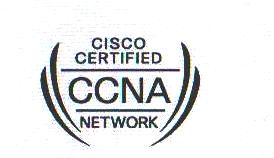 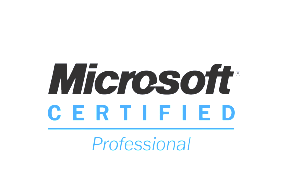 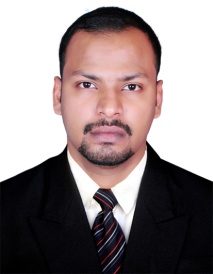  IT Professional – Network &Hardware      SHANOOB.339688@2freemail.com                          	Professional ObjectiveSeeking for a challenging job in System Support / Technical Support engineer, System Administrator with offering good knowledge in Computer Hardware, Networking, Software Installation, Configuration, Troubleshooting and Engineering. Scanning networks, Network Monitoring, Malwares, Social Engineering, Data Recovery, IP version 4 configurations, VLAN creation, routing protocols.Possess excellent technical know-how, good analytical and communication, time management & client service skills in a reputable organization where my skills and experience will add great value.Academic QualificationsIT CertificationsIT ProficiencyProfessional Work History SYSTEM ADMIN – AM HONDA              ► Solving Troubleshooting issues in Networks, server and clients              ► Install patches              ► Installing and configuring computer hardware operating systems and applications              ► Monitoring and maintaining computer systems and networks              ► Maintain minimum security standards for systems                            ► Replacing parts as required               ► Generate/Retain system backups                            ► supporting the roll-out of new applications 	              ► Disaster recovery planning               ► Setting up new users' accounts and profiles and dealing with password issuesTECH SUPPORTING OPERATOR - TCS              ► Conducting Training to Kerala Police               ►Work with CCTNS (Crime and Criminal Tracking Network & Systems) maintaining lab computers Servers and networks,              ► Solving Troubleshooting issues in Networks, server and clients              ► Maintaining projector devices              ► Installing and configuring computer hardware operating systems and applications              ► Monitoring and maintaining computer systems and networks              ► Talking staff or clients through a series of actions, either face to face or over the telephone to help set up systems or                     resolve issues    Key Skills► Routing Static routing, RIPV1,RIPV2,EIGRP, OSPF, NAT, DHCP, HSRP, Redistribution, ACL, Wireless Configuration. Switching: STP, RSTP, VTP, VLANs, Trunking, Ether channels► Server knowledge:  DHCP server, DNS , Hyper V, Active directory, Network Address translation, Distributed File System (DFS), Group Policy ,VPN Configuration, Radius server (Network Policy server), Web Server Configuration, Domain Controller Configuration, Windows Deployment Services (WDS)► Operating systems: Windows XP/ 7/ 8, 8.1, Windows server 2000 & 2003, 2008, 2012 and 2012 R2► Hardware knowledge: Hardware Installation and Troubleshooting, PC Assembly, Access Point Configuration.Codes Of Conduct               ► Carry out instructions issued by the Company        ► Contribute to the full extent of their capabilities so as to achieve the most effective        ► Quality Assurance procedures to perform all duties in accordance.                                                                               ► Manual and updated and advised to employees from time to time.          ► To maintain high standards of attendance, punctuality and personal appearance.        ► To maintain the confidentiality of the Practice, our Clients and business associatesPersonal Details              Gender                  :   MaleDate of Birth	 :    14 March 1989              Nationality      	 :    Indian              Languages      	 :    English /Malayalam              Marital Status      :    Unmarried              Driving License   :    Holding Valid Indian Driving License               Visa status           :                                                                                 DECLARATION                     I hereby declare that the particulars are true and correct to the best of my knowledge and belief given aboveQualificationBoard/UniversityYearClassificationBachelor of Business ManagementBHARATHIARUNIVERSITY2010-201365%MCSEMicrosoft Certified Solutions Expert2014CCNACisco Certified Network Associate2014H.S.EHSE KERALA201062%XH S KERALA200660%►CCNA CERTIFIED         ( CISCO ID: ► Microsoft® Certified Solutions Expert (MCSE)         (Certication ► Microsoft® Certified Solutions Associate (MCSA)        (Certification► Microsoft Certified Professional        (Certication  ► Operating Systems                                                                             Windows 98, XP, Vista,   Windows  7,8,8.1,Windows   server 2000 & 2003, 2008 , 2012 and 2012 R2► Networking    Cisco Routers & Switches, Routing protocols► Hardware     Assembling of PC’s, Configuring Knowledge of PC/LAN/WAN Hardware Set-up, Troubleshooting of Servers, Printers & Scanners► Applications      MS Office (Word & PowerPoint)      DTP